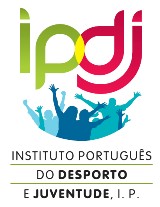 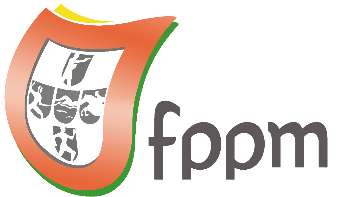 Clube: _____________________   Responsável Técnico______________________________AVALIAÇÃO GLOBAL DO REGIMEINSATIFATÓRIO                              PORQUÊ_______________________________________________SATISFATÓRIO                               PORQUÊ_______________________________________________BOM                                                  PORQUÊ_______________________________________________   MUITO BOM                                     PORQUÊ_______________________________________________ACÇÕES PLANEADAS VS EXECUTADASRELATÓRIO TRIMESTRALJun/Jul/Set 2019REGISTO GLOBAL DE TREINOS (Nº)REGISTO GLOBAL DE TREINOS (Nº)REGISTO GLOBAL DE TREINOS (Nº)REGISTO GLOBAL DE TREINOS (Nº)REGISTO GLOBAL DE TREINOS (Nº)REGISTO GLOBAL DE TREINOS (Nº)REGISTO GLOBAL DE TREINOS (Nº)REGISTO GLOBAL DE TREINOS (Nº)DisciplinaPLANEADOSPLANEADOSPLANEADOSEXECUTADOSEXECUTADOSEXECUTADOSEXECUTADOSESGRIMANATAÇÃOLASER RUNMÊSDIAACÇÃOPLANEADAEXECUTADAPROPOSTA DE ENTRADA DE ATLETAS NO PLANOANO NASC.CRONOS REFERENCIACRONOS REFERENCIAPROPOSTA DE ENTRADA DE ATLETAS NO PLANOANO NASC.TEMPO NATAÇAO(100m)TEMPO CORRIDA (800m)